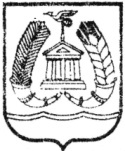 АДМИНИСТРАЦИЯ ГАТЧИНСКОГО МУНИЦИПАЛЬНОГО РАЙОНАЛЕНИНГРАДСКОЙ ОБЛАСТИПОСТАНОВЛЕНИЕОт 									№ Об утверждении Порядка представления бюджета Гатчинского муниципального района, бюджета МО «Город Гатчина» и отчетов об их исполнении в доступной для граждан формеВ целях совершенствования прозрачности (открытости) бюджета Гатчинского муниципального района, бюджета МО «Город Гатчина», руководствуясь приказом Министерства финансов Российской Федерации от 22.09.2015 № 145н «Об утверждении Методических рекомендаций по представлению бюджетов субъектов Российской Федерации и местных бюджетов и отчетов об их исполнении в доступной для граждан форме», Уставом Гатчинского муниципального района, Уставом МО «Город Гатчина», ПОСТАНОВЛЯЕТ:Утвердить Порядок представления бюджета Гатчинского муниципального района, бюджета МО «Город Гатчина» и отчетов об их исполнении в доступной для граждан форме согласно приложению 1.Назначить председателя комитета финансов Гатчинского муниципального района Л. И. Орехову ответственной за составление и публикацию бюджета Гатчинского муниципального района, бюджета МО «Город Гатчина» и отчетов об их исполнении в доступной для граждан форме.Утвердить ответственных за предоставление информации для подготовки бюджета Гатчинского муниципального района, бюджета МО «Город Гатчина» и отчетов об их исполнении в доступной для граждан форме в Комитет финансов Гатчинского муниципального  района согласно приложению 2.Рекомендовать администрациям городских и сельских поселений Гатчинского муниципального района разработать порядок представления местного бюджета и отчета об его исполнении в доступной для граждан форме.Контроль исполнения настоящего постановления возложить на заместителя главы администрации Гатчинского муниципального района по финансовой политике И. В. Носкова.Глава администрацииГатчинского муниципального района			         Е. В. ЛюбушкинаОрехова Л.И. (2- 13-48)Приложение 1к постановлению администрацииГатчинского муниципального района Ленинградской областиот   № Порядокпредставления бюджета Гатчинского муниципального района, бюджета МО «Город Гатчина» и отчетов об их исполнении в доступной для граждан формеНастоящий Порядок разработан в целях реализации принципа прозрачности (открытости) бюджета Гатчинского муниципального района и бюджета МО «Город Гатчина» (далее – местных бюджетов) путем обеспечения информирования граждан (заинтересованных пользователей) о местных бюджетах в доступной форме.I. Общие положения1. Настоящий Порядок определяет состав, структуру, порядок составления и публикации информации, содержащей основные положения проекта бюджета (решения о бюджете, решения об исполнении бюджета за отчетный финансовый год) Гатчинского муниципального района и МО «Город Гатчина» в понятной для широкого круга граждан (заинтересованных пользователей) форме (далее - бюджет для граждан).2. Бюджет для граждан разрабатывается для ознакомления заинтересованных пользователей с задачами и приоритетными направлениями бюджетной политики, основными условиями формирования и исполнения местных бюджетов, источниками доходов местных бюджетов, обоснованиями бюджетных расходов, планируемыми и достигнутыми результатами использования бюджетных ассигнований, а также вовлечения граждан в обсуждение бюджетных решений.3. Бюджет для граждан используется в ходе проведения публичных слушаний по проектам местных бюджетов и годовым отчетам об их исполнении.II. Состав и структура бюджета для граждан1. В бюджет для граждан включаются следующие разделы:1.1. Вводная часть, включающая:1.1.1. Глоссарий, разъясняющий основные понятия, используемые в бюджетном процессе;1.1.2. Описание административно-территориального деления;1.1.3. Основные показатели социально-экономического развития;1.1.4. Основные задачи и приоритетные направления бюджетной политики.1.2. Общие характеристики бюджета, включающие:1.2.1. Основные характеристики бюджета (общий объем доходов, расходов, дефицит (профицит) бюджета)1.2.2. Сведения о межбюджетных трансфертах;1.2.3. Уровень долговой нагрузки на местный бюджет с отражением структуры долга по видам долговых обязательств;1.2.4. Основные риски и проблемы в бюджетной сфере муниципального образования Гатчинский муниципальный района и муниципального образования «Город Гатчина», информация о принимаемых мерах для их минимизации;1.2.5. Информацию о позиции муниципального образования в рейтингах открытости бюджетных данных, качества управления муниципальными финансами.1.3. Информация о доходах местных бюджетов, включающая:1.3.1. Информацию о планируемых поступлениях в местный бюджет на очередной финансовый год и плановый период, в том числе в сравнении с предыдущими годами;1.3.2. Информацию об объеме и структуре налоговых и неналоговых доходов, а также межбюджетных трансфертов, поступающих в местный бюджет в динамике (фактические значения в отчетном году, плановые значения в текущем году, прогноз на очередной год и плановый период);1.3.3. Информацию о налоговых льготах и объеме выпадающих доходов;1.3.4. Перечень крупных налогоплательщиков;1.3.5. Информацию о причинах изменения доходов бюджета с кратким описанием деятельности органов местного самоуправления, влияющей на изменение доходов местного бюджета;1.3.6. Удельные (подушевые) показатели доходов бюджета.1.4. Информация о расходах бюджета, включающая:1.4.1. Информацию о расходах бюджета с учетом интересов целевых групп, состав которой определяется критериями отнесения граждан и/или организаций, получающих поддержку (или другие формы выплат) из бюджета, к той или иной целевой группе. К таким критериям относятся качественные характеристики представителей целевых групп, численность представителей целевой группы и ее социальная значимость, объем бюджетных ассигнований, направляемых на поддержку целевой группы. Информация включает описание целевой группы, характеризующую данную группу, краткую информацию и определения, основанные на нормативных правовых актах с указанием их реквизитов и/или ссылок на них, а также комментарии к ним в доступной и понятной для граждан (заинтересованных пользователей) форме. Информация о целевой группе может быть представлена в виде справки, таблицы или с применением инфографики.1.4.2. Информацию о расходной части бюджета в разрезе муниципальных программ с указанием перечня и объема расходов, целей, задач, мероприятий программы, основных результатов их реализации.1.4.3. Сведения о расходах бюджета по разделам и подразделам классификации расходов бюджета и в разрезе видов расходов.1.4.4. Сведения об общественно значимых проектах, в том числе о создаваемых в рамках данных проектов объектах капитального строительства, имеющих важное значение для социально-экономического развития муниципального образования, с указанием общих характеристик проекта (справочная информация) - наименование, место реализации, сроки реализации (для объектов капитального строительства - срок ввода в эксплуатацию), объема финансирования, мероприятий, направленные на достижение поставленных целей, показателей (индикаторов), характеризующие процесс реализации проектов, ожидаемых результатов, характеризующие итоги реализации проектов1.4.5. Информацию о проектах по поддержке местных инициатив, направленных на решение вопросов местного значения при непосредственном участии граждан (при  наличии);1.4.6. Информация о реализации указов Президента Российской Федерации от 7 мая 2012 года;1.4.7. Информация об уровне заработной платы в муниципальном образовании;1.4.8. Информацию о причинах отклонения фактических значений от запланированных;1.4.9. Удельные (подушевые) показатели расходов бюджета.1.5. Контактная информация для граждан, в том числе сведения о местонахождении, контактных телефонах, адресах электронной почты, графике работы Комитета финансов Гатчинского муниципального района, графике личного приема граждан руководством Комитета финансов Гатчинского муниципального района, а также описание дополнительных способов участия граждан в публичных слушаниях по проекту бюджета и отчету о его исполнении в данном публично-правовом образовании, в том числе описание механизмов взаимодействия с депутатами совета депутатов.III. Порядок составления и публикации бюджета для граждан1. Бюджет для граждан составляется и публикуется Комитетом финансов Гатчинского муниципального района ежегодно. Информацию, необходимую для составления бюджета для граждан, представляют ответственные структурные подразделения администрации Гатчинского муниципального района в сроки, установленные Комитетом финансов Гатчинского муниципального района.2. Бюджет для граждан составляется на основе следующих документов:проекта решения о бюджете, внесенного администрацией Гатчинского муниципального района на рассмотрение совета депутатов Гатчинского муниципального района, совета депутатов МО «Город Гатчина»;решения о бюджете;проекта решения об исполнении бюджета за отчетный финансовый год, внесенного администрацией Гатчинского муниципального района на рассмотрение в совет депутатов Гатчинского муниципального района, совет депутатов МО «Город Гатчина», или решения об исполнении бюджета за отчетный финансовый год.3. При формировании бюджетов для граждан используются нормативные правовые акты, утверждающие муниципальные программы, а также иные нормативные правовые акты по решению Комитета финансов Гатчинского муниципального района.4. По решению Комитета финансов Гатчинского муниципального района бюджет для граждан может уточняться в соответствии с внесенными в решение о бюджете изменениями.5. В целях обеспечения прозрачности и доступности информации при формировании бюджетов для граждан используется современные технологии визуализации данных.6. Бюджет для граждан подлежит опубликованию в информационно-телекоммуникационной сети «Интернет», в том числе в виде брошюр, либо в виде сведений, размещаемых на официальном сайте Гатчинского муниципального района.7. Бюджет для граждан, составленный на основе проекта решения о бюджете или решения о бюджете, публикуется одновременно с внесением проекта решения о бюджете администрацией Гатчинского муниципального района на рассмотрение в совет депутатов Гатчинского муниципального района, совет депутатов МО «Город Гатчина» или одновременно с опубликованием решения о бюджете.8. Бюджет для граждан, составленный на основе проекта решения об исполнении бюджета или решения об исполнении бюджета, публикуется одновременно с внесением проекта решения об исполнении бюджета администрацией Гатчинского муниципального района на рассмотрение в совет депутатов Гатчинского муниципального района, совет депутатов МО «Город Гатчина» или одновременно с опубликованием решения об исполнении бюджета.9. Сведения, размещаемые на информационном ресурсе в информационно-телекоммуникационной сети «Интернет», публикуются в свободном доступе без регистрации граждан (заинтересованных пользователей) или предоставления их персональных данных, а также без заключения лицензионных или иных соглашений для доступа к бюджету для граждан.Приложение 2к постановлению администрацииГатчинского муниципального района Ленинградской областиот   № Ответственные за предоставление информации для подготовки бюджета Гатчинского муниципального района, бюджета МО «Город Гатчина» и отчетов об их исполнении в доступной для граждан форме№ п/пНаименование показателяНаименование ответственного структурного подразделения администрации Гатчинского муниципального района1Численность населения муниципального образованияКомитет по экономике и инвестициям(Норкин В. А.)2Индекс потребительских цен на товары и услугиКомитет по экономике и инвестициям(Норкин В. А.)3Уровень безработицы населения по муниципальному образованиюКомитет по экономике и инвестициям(Норкин В. А.)4Среднемесячная заработная плата в целом по экономике Гатчинского муниципального района, Ленинградской областиКомитет по экономике и инвестициям(Норкин В. А.)5Величина прожиточного минимума по основным социально-демографическим группам населения Комитет по экономике и инвестициям(Норкин В. А.)6Удельный вес сельскохозяйственных предприятий, КФХ, получивших субсидии, в общей численности сельскохозяйственных предприятий, КФХ, зарегистрированных на территории муниципального образованияКомитет по экономике и инвестициям(Норкин В. А.)7Удельных вес субъектов малого и среднего предпринимательства, получивших субсидии, в общем числе зарегистрированных на территории муниципального образования субъектов малого и среднего предпринимательстваКомитет по экономике и инвестициям(Норкин В. А.)8Информация по организациям дошкольного образования, присмотру и уходу за детьми:Комитет образования(Попков С. В.)8число организацийКомитет образования(Попков С. В.)8численность воспитанниковКомитет образования(Попков С. В.)8число педагогических работниковКомитет образования(Попков С. В.)8наименование муниципальных услуг, оказываемых в рамках муниципального заданияКомитет образования(Попков С. В.)8среднемесячная заработная плата по категориям работниковКомитет образования(Попков С. В.)9Информация по общеобразовательным организациям:Комитет образования(Попков С. В.)9число организацийКомитет образования(Попков С. В.)9численность обучающихсяКомитет образования(Попков С. В.)9численность учителейКомитет образования(Попков С. В.)9наименование муниципальных услуг, оказываемых в рамках муниципального заданияКомитет образования(Попков С. В.)9среднемесячная заработная плата по категориям работниковКомитет образования(Попков С. В.)10Информация по организациям дополнительного образования:Комитет образования(Попков С. В.)Комитет по культуре и туризму (Мкртчян Д. А.)10число организаций дополнительного образования детей по видам деятельности (образование, деятельность в области спорта, деятельность в области искусства и культуры, деятельность детских лагерей на время каникул, молодежных туристских лагерей, прочих мест для временного проживания, прочие виды деятельности)Комитет образования(Попков С. В.)Комитет по культуре и туризму (Мкртчян Д. А.)10численность обучающихся (воспитанников)Комитет образования(Попков С. В.)Комитет по культуре и туризму (Мкртчян Д. А.)10число педагогических работниковКомитет образования(Попков С. В.)Комитет по культуре и туризму (Мкртчян Д. А.)10среднемесячная заработная плата по категориям работниковКомитет образования(Попков С. В.)Комитет по культуре и туризму (Мкртчян Д. А.)10наименование муниципальных услуг, оказываемых в рамках муниципального заданияКомитет образования(Попков С. В.)Комитет по культуре и туризму (Мкртчян Д. А.)11Доля увеличения количества посетителей (участников) культурных, спортивных, прочих массовых мероприятийКомитет по культуре и туризму (Мкртчян Д. А.) Комитет по физической культуре, спорту, туризму и молодежной политике (Волоскова Е. Н.)12Количество спортивных сооружений на 10 тыс. чел. населенияКомитет по физической культуре, спорту, туризму и молодежной политике (Волоскова Е. Н.)13Доля населения, систематически занимающегося спортом, в общей численности населенияКомитет по физической культуре, спорту, туризму и молодежной политике (Волоскова Е. Н.)14Удельный вес семей, пользующихся субсидиями на оплату жилого помещения и коммунальных услуг в общем числе семейКомитет социальной защиты населения (Львович И. В.)15Среднемесячный размер субсидии на оплату жилого помещения и коммунальных услуг на семьюКомитет социальной защиты населения (Львович И. В.)16Информация по категориям граждан, которым определены меры социальной поддержки (наименование категории, критерии отнесения граждан к той или иной целевой группе, количество получателей, сумма направленных мер поддержки)Комитет социальной защиты населения (Львович И. В.)17Удельный вес отдельной категории граждан, получившей меры социальной поддержки, в общей численности граждан, получивших меры социальной поддержкиКомитет социальной защиты населения (Львович И. В.)18Общая площадь жилых помещений, приходящаяся в среднем на одного жителяОтдел жилищной политики (Резвый А. П.)19Удельный вес ветхого и аварийного жилищного фонда в общей площади всего жилищного фондаОтдел жилищной политики (Резвый А. П.)20Количество семей, улучшивших жилищные условия с помощью социальных выплатОтдел жилищной политики (Резвый А. П.)21Уровень износа коммунальной инфраструктурыМКУ «Служба координации и развития коммунального хозяйства и строительства»(Кононов С. Н.)22Протяженность автомобильных дорогМКУ «Служба координации и развития коммунального хозяйства и строительства»(Кононов С. Н.)23Количество советов ветеранов, получивших финансовую помощьОтдел внутренней политики(Мясникова О. П.)24Сведения об объектах капитального строительстваМКУ «Служба координации и развития коммунального хозяйства и строительства»(Кононов С. Н.)Комитет градостроительства и архитектуры(Коновалов Д. В.)Комитет образования(Попков С. В.)